Научно-Образовательный центр Практической Психологии, Этнопсихологии и Психологии Межкультурной коммуникации ИПО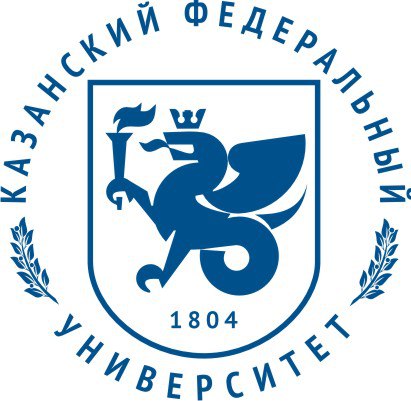 Казанского (Приволжского) федерального университетаС 26 по 28 февраля 2021гТелесно-ориентированная психотерапияОЧНО В программе модуля:  «Основы ТОП»Работа с теломВзаимосвязь психики и тела. История и практические возможности подхода. Исторический обзор представлений о соотношении «души» и «тела». Холистическая и дихотомическая парадигмы в отношении «модели человека» в разные исторические эпохи.В.Райх как основоположник ориентированной на тело терапии. Основные понятия телесно-ориентированной терапии                              Понятие энергии в телесно-ориентированной терапии. Оргонная  энергия, обеспечивающая личностное функционирование человека (по В.Райху). Понятие о биоэнергии (по А.Лоуэну).  
Концепция мышечного панциря В.РайхаПредставление о мышечном зажиме, как постоянном, фоновом напряжении одной конкретной мышцы. Представление о мышечных блоках – комбинации зажимов, которые  приводят к затрудненному протеканию энергии на каком-то определенном участке тела. Понятие о характерном «мышечном» панцире – сугубо индивидуальной комбинации блоков на различных мышечных сегментах.  Практическая отработка рассмотренных навыков. Упражнения в парах. Подробный разбор работы участников.Райхианская терапия7 сегментов мышечного панциря, охватывающего тело: глазной, челюстной, горловой, грудной, диафрагмальный, брюшной, тазовый. Подробное рассмотрение теоретических и практических аспектов использования техник. Роль глазного и челюстного зажимов. Отражение психофизических состояний в мимических стереотипах. Практическая отработка рассмотренных навыков. Упражнения в парах. Подробный разбор работы участников.Методы телесной терапии по РайхуСпособы расслабления "мышечного панциря". Работа с  напряжением. Методы снятия хронических напряжений с шейной и грудной зоны.Влияние перенапряжения шейной и грудной зон на способность к коммуникации. Изменение стереотипа дыхания. Практическая отработка рассмотренных навыков. Упражнения в парах. Подробный разбор работы участников.Классификация базовых личностных проблем в телесно-ориентированной психотерапии Базовые проблемы в телесно-ориентированной психотерапии. Наиболее типичные психологические проблемы и соотнесение их с определенными частями человеческого тела.Проблемная анатомия.Диафрагмальный, брюшной, тазовый блоки, как отказ от сексуальности.Практическая отработка рассмотренных навыков. Упражнения в парах. Подробный разбор работы участников.В результате обучения Вас ждет:Овладение методами и техниками телесно-ориентированного подхода в консультировании; овладение диагностическими методиками, используемыми в телесно-ориентированной психотерапииПогружение в психотерапевтическое пространствоСертификат КФУ на 36 ак.ч. Курс предназначен: для психологов, медиков, педагогов, социальных работников и всех, кому интересна тема гармоничного развития человека. Особое внимание уделяется тщательному изучению и отработке техник, а также работе с индивидуальными запросами клиентов.Ведущие: высококвалифицированные специалисты с большим опытом работы, преподаватели Научно-Образовательного центра Практической Психологии, Этнопсихологии и Психологии Межкультурной коммуникации ИПиО КФУ.Стоимость обучения: 5200р.Сроки обучения: с 26 по 28.02.2021г. Идет набор.*на каждый день занятий при себе необходимо иметь коврик с возможностью горизонтально расположиться на нем; удобную (спортивную) одежду и обувь.Внимание!! Работает «Психологическая клиника КФУ»Открыта запись на индивидуальные консультацииВопросы и предварительная запись по телефонам:+7 (843) 292-32-54, +7-905-318-51-08 trening.center@kpfu.ruсайт: http://kpfu.ru/trening-centrhttps://vk.com/edu_psy ; https://www.instagram.com/edu_kfu/ https://www.facebook.com/trening.center.kfu/Выбери достойный путь к профессионализму в жизни и профессии!